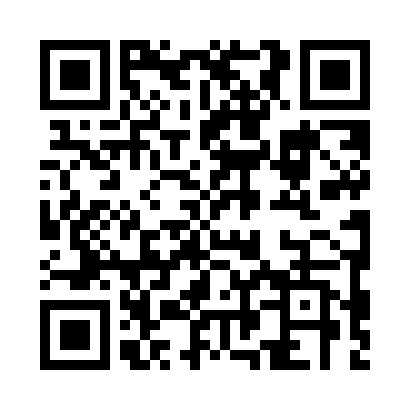 Prayer times for Baalheide, BelgiumWed 1 May 2024 - Fri 31 May 2024High Latitude Method: Angle Based RulePrayer Calculation Method: Muslim World LeagueAsar Calculation Method: ShafiPrayer times provided by https://www.salahtimes.comDateDayFajrSunriseDhuhrAsrMaghribIsha1Wed3:466:121:375:399:0211:182Thu3:426:101:375:409:0411:213Fri3:396:091:375:419:0611:244Sat3:356:071:375:419:0711:275Sun3:326:051:365:429:0911:316Mon3:286:031:365:439:1011:347Tue3:246:021:365:439:1211:378Wed3:226:001:365:449:1311:409Thu3:215:581:365:449:1511:4310Fri3:215:571:365:459:1611:4411Sat3:205:551:365:469:1811:4512Sun3:195:541:365:469:2011:4513Mon3:195:521:365:479:2111:4614Tue3:185:511:365:479:2311:4615Wed3:185:491:365:489:2411:4716Thu3:175:481:365:499:2511:4817Fri3:165:461:365:499:2711:4818Sat3:165:451:365:509:2811:4919Sun3:155:441:365:509:3011:5020Mon3:155:421:365:519:3111:5021Tue3:155:411:365:519:3211:5122Wed3:145:401:375:529:3411:5223Thu3:145:391:375:529:3511:5224Fri3:135:381:375:539:3611:5325Sat3:135:371:375:539:3811:5326Sun3:135:351:375:549:3911:5427Mon3:125:341:375:549:4011:5528Tue3:125:341:375:559:4111:5529Wed3:125:331:375:559:4211:5630Thu3:115:321:375:569:4411:5631Fri3:115:311:385:569:4511:57